AKCE 2019"Poznávejte přírodu a za odměnu přijeďte do ZOO" Čtenářská soutěž končí 31.12., lístky můžete odevzdat v knihovně do 11.1.2019.„STRAŠIDELNÝ BILBOQUET“   tvořivý čtvrtek  24. ledna 13,00 – 17,00 hodin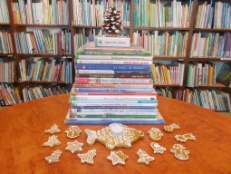 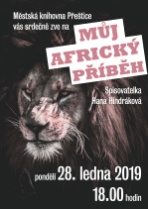 Tvořivý čtvrtekSrdečně zvu děti i rodiče na tvořeníčko ve čtvrtek 14. února od 13,00 do 16,00 hodin. Vyrábět budeme masky nebo škrabošky. Těším se na vás!!!LOVCI PEREL 201915. ledna začala celoroční čtenářská soutěž Lovci perel. Zájemci se musí v knihovně přihlásit.Výstava                                                                                                                                                                                       Srdečně zveme do knihovny nejen "čtenáře" na výstavu fotografií Martiny Kripnerové. Výstava končí 27. února. Ve čtvrtek 28. února je v knihovně z technických důvodů zavřeno.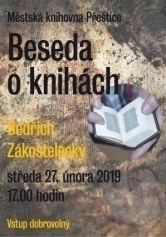 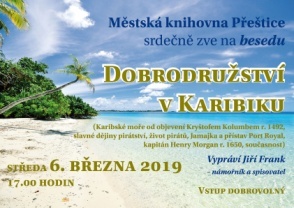 BŘEZEN – MĚSÍC - ČTENÁŘŮ 201927.2.           Beseda o knihách   Bedřich  Zákostelecký, 17 h   1.-29.3.      Výstava ilustrací „Pohled do duše  formou obrazu“ ZdenkaVápeníková 6.3.            „Dobrodružství v Karibiku“  Jiří Frank, námořník a spisovatel, 17 h   7.3.             Hravé odpoledne, 14 – 1712.3.           Beseda pro 5.r. „O psaní a o parkouru“ Petra Martišková                   Dárkové krabičkySrdečně zveme na tvořeníčko ve čtvrtek 2.května od 14 do 17 hodin.6.5. Jitka Vítová – Mateřské školy – Skočice, Příchovice, Merklín,Chlumčany                                                                        Projekt MAS Aktivios čtenářská gramotnost /konec projektu besedami v knihovně/                                                                                                                                      Nový nábytek v odd. pro dospělé/ naučná literatura/střed"HRAVÉ ODPOLEDNE"Srdečně zveme děti i rodiče na Hravé odpoledne ve čtvrtek 23.května. V době od 14 do 17 hodin si budete moci něco pěkného vytvořit /veselé balonky/, poslechnout nebo zahrát si pohádku, zahrát si deskové hry, vyzkoušet kouzelnou Albi tužku. Těšíme se na vás ♥♥♥.27.5. Petra Braunová – 5.ročník, ZŠ Přeštice, Skočice, Řenče  /2x beseda/                                                                                             Projekt MAS Aktivios čtenářská gramotnost /ukončení projektu besedami v knihovně/ČERVEN - dělá ramena, až se kniha červenáPASOVÁNÍ PRVŇÁČKŮ NA ČTENÁŘE13.června dopoledne se uskuteční tradiční akce „Pasování prvňáčků na čtenáře".  Akce se bude konat v obřadní síni Města Přeštice.1.A   8,15  – 8,45 hodin       1.B   8,50   – 9,20  hodin1.C   9,25  – 9,55 hodin       1.D   10,00 – 10,30 hodinTuto akci pořádáme každoročně ve spolupráci se Základní školou Josefa Hlávky Přeštice a Městem Přeštice.  Letos se sejdeme podeváté. Na "Pasování" jsou písemně zváni pouze rodiče a rodinní příslušníci prvňáčků.      „Už jsem čtenář - Knížka pro prvňáčka"Tohoto projektu SKIP ČR se naše knihovna účastnila již devátým rokem. Ve spolupráci se Základní školou Josefa Hlávky Přeštice a Městem Přeštice jsme připravili pro 100 žáků 1. ročníku několik aktivit. Prvňáčkové se mohli zúčastnit výtvarné soutěže "Co pro tebe znamená domov?". Slavnostní vyhodnocení soutěže proběhlo 8. prosince 2018 na akci Den pro dětskou knihu. Do konce ledna 2019 si návštěvníci knihovny mohli prohlédnout   v oddělení pro dospělé čtenáře všechny vystavené obrázky. Od 7.6. do 11.6. všechny čtyři třídy navštívily postupně knihovnu - dětské oddělení. Ve čtvrtek 13. června se v obřadní síni Městského úřadu uskutečnila slavnost Pasování prvňáčků na čtenáře. Během dopoledne se třídy postupně vystřídaly se stejným programem. Po malé ukázce, co se už děti naučily a společném slibu, jak se má správný čtenář chovat, pan starosta každého prvňáčka pasoval na čtenáře. Všichni žáci obdrželi unikátní knihu „Kde se nosí krky“ od Miroslava Tvrze, pamětní list, dárkový poukaz  na první rok členství v knihovně zdarma a další drobnosti. Nechybělo ani poděkování dětí jejich třídním učitelkám. Milá byla podpora rodičů, kteří se přišli na své ratolesti podívat. Na závěr se každá třída také společně vyfotila. Věříme, že nejen slavnostní atmosféra samotné akce, ale také školní příprava a návštěvy knihovny u dětí povzbudí zájem o knihy i samotné čtení. Určitě bude pro ně i motivací k dalšímu zdokonalování se v této dovednosti a stanou se členy velké rodiny čtenářů naší knihovny. Projekt zakončíme v říjnu setkáním s druháčky na besedě se spisovatelkou. V Městské knihovně se těšíme na další nové malé čtenáře.                                                                                                                                                                                                                                                                                                                                      PROVOZ O HLAVNÍCH PRÁZDNINÁCH  Oddělení pro dospělé čtenáře:   beze změny                                                                                                                        Oddělení pro děti:                       zavřenoV dětském oddělení si přijďte do konce června vypůjčit knihy na prázdniny nebo si již vypůjčené prodlužte.                        Výpůjčky vraťte do poloviny září.Informace pro soutěžící:"Lovci perel":   můžete si půjčit až 6 knih, vrátit do poloviny září                                                                                                   "ZOO":             můžete si půjčit až 4 knihy, vrátit do poloviny záříKRÁMEK  pro lovce perel bude otevřen v týdnu od 17. do 21. června. Přijďte utratit moriony!!!PROVOZ O HLAVNÍCH PRÁZDNINÁCH  Oddělení pro dospělé čtenáře:   beze změny                                                                                                                        Oddělení pro děti:                        zavřeno   /1.7. - 30.8. 2019/Tvořeníčko středa 18.9. – Veselé myšky ze sena.5.10. - 29.11. – výprodej vyřazených knih5.10. – 29.11. – putovní výstava „Má vlast cestami proměn“5.10. – Den pro rodinu/záložky, občerstvení, rébusy…17.10.-Berušky22.10. – Jarmila Mandžuková – beseda „O bylinkách…“, 18,006.-7.11. – Markéta Harasimová 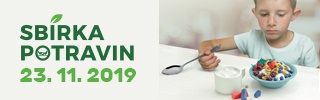 KNIHOBUDKYBudky s knihami přibývají …..Knihovny na veřejných prostranstvích se objevily už v roce 2013. V Praze přišla skupina mladých lidí s neziskovým nápadem KnihoBudka, kdy z vysloužilých telefonních budek vznikly malé bezplatné veřejné knihovny.A míst, kde si lze vypůjčit něco ke čtení, stále přibývá, knihy zaplavují veřejný prostor….. /veřejná prostranství, zastávky, parky, koupaliště…/.   Přeštice – Městská knihovnaU nás jsme si zvykli říkat místo „knihobudka“ - „knihovnička“. Princip je ale stejný.1. Od roku 2007 /Husova 1079/ funguje první tzv. knihovnička na chodbě před vstupem do oddělení pro dospělé čtenáře.2.Od listopadu 2015 zavedla Městská knihovna Přeštice novou službu pro občany. V 1. patře lékařského domu /Masarykovo nám. 142/  byla umístěna knihovnička s vyřazenými knihami a časopisy pro všechny, kdo si chtějí zkrátit a zpříjemnit pobyt v čekárně před návštěvou svého lékaře. Rozečtenou knihu nebo časopis si zájemci mohou vzít s sebou domů a příště je vrátit nebo přinést výměnou jiné. Knihy a časopisy jsou průběžně doplňovány.3.V rámci celostátní akce „Kniha do vlaku“ jsme v březnu 2016  připravily a instalovaly knihovničku do čekárny na vlakovém nádraží v Přešticích. / zrušena v prosinci 2018/4.V říjnu 2018 byla zřízena  čtvrtá  knihovnička – v 1. patře u lékařů v Husově ulici.5. V září 2019 vznikla pátá knihovnička. A to před vstupem do dětského oddělení – speciálně pro vyřazené dětské knihy a časopisy. V současné době /podzim 2019/ se staráme o 4 knihovničky.SUPERHRDINSKÁ SOUTĚŽ PRO DĚTI                                                                                                                                                                                       U příležitosti Dne pro dětskou knihu je ve spolupráci s nakladatelstvím CREW /komiksy/ vyhlášena "Superhrdinská SOUTĚŽ". Do knihovny přijď kdykoli do 13.12., vyfoť se v kostýmu superhrdiny a vyhraj komiksy z Nakladatelství Crew. Z knihovny si odnes super plakát, masku Batmana či HarleyQuinn, pracovní listy. Na pravidla soutěže se zeptej knihovnice. PROVOZ KNIHOVNY OD 23.12.2019 DO 1.1.2020                                                                                                                                                        DĚTSKÉ ODDĚLENÍ:             23.12.2019 – 1.1.2020              ZAVŘENO                          30.12.2019 – 8,30 – 15,00       OTEVŘENODOSPĚLÍ:              23.12.2019 – 27.12.2019         ZAVŘENO                          31.12.2019                               ZAVŘENO